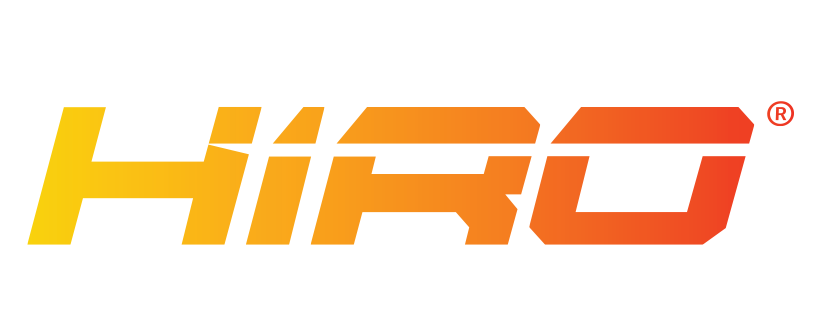 Warszawa, 3 lutego 2020 r.Informacja prasowa HIRO®HIRO® prezentuje nową serię komputerów mobilnych  dla wymagających użytkowników.Masywne notebooki to już przeszłość!Polska marka HIRO® wprowadziła do swojej oferty kolejne dwa notebooki dla graczy - serii 7165 oraz  7166. Pomimo swojego gamingowego przeznaczenia sprzęt przypomina gustowny komputer biznesowy, dzięki bardzo smukłej sylwetce oraz stylowej, wytrzymałej obudowie ze stopu magnezu i aluminium. Grubość notebooków to zaledwie 18,2mm, a ich masa odpowiada średniej wielkości psu rasy Chihuahua, wynoszącej symboliczne - 1,7kg, co nadaje maszynie typowy mobilny charakter.Cienka i lekka konstrukcja skrywa elementy charakterystyczne dla komputerów gamingowych: jeden z najwydajniejszych na rynku procesorów Intel® Core™ i7-9750H i najnowszą kartę graficzną opartą na architekturze NVIDIA Turing® - GTX 1660 Ti dla modelu 7166 oraz GTX 1650 dla 7165.Krystalicznie czysty obraz zapewniają wysokiej jakości matryce IPS 15,6” o odświeżaniu 144Hz w wersji HIRO® 7166, osadzone w ultra wąskiej ramce, pozwalają skoncentrować się wyłącznie na grze. Natomiast za wysoką jakość dźwięku odpowiada karta Audio High Definition.Gamingowy charakter podkreśla wytrzymała, pełnowymiarowa klawiatura z programowalnym podświetleniem RGB.  Notebooki obsługują do 32GB pamięci DDR4, która może być osadzona w dwóch bankach, oraz możliwość instalacji do 3 dysków – 1 w porcie SATA II oraz 2 w portach M.2. Bateria  o mocy 62WH wytrzymuje do 6 godzin pracy bez zasilania.Szerokie spektrum dostępnych konfiguracji pozwoli każdemu wymagającemu użytkownikowi dobrać sprzęt optymalnie skonfigurowany do jego potrzeb.Sugerowane ceny:HIRO® 7166 – 5 574 zł - w konfiguracji RAM 16GB, dysk 512GB SSDHIRO® 7165 – 4 676 zł - w konfiguracji RAM 8GB, dyski  128GB SSD + 1TB HDDO marce HIRO®:HIRO® jest dynamicznie rozwijającą się marką komputerów i akcesoriów dla graczy stworzoną przez NTT System S.A. z pasji i miłości do gamingu.Wykorzystując ponad 30-letnie doświadczenie NTT System S.A. w produkcji sprzętu komputerowego oraz wieloletnią współpracę ze środowiskiem gamingowym staramy się tworzyć produkty dostosowane do potrzeb graczy, czyli jednej z najbardziej wymagających grup odbiorców.Oferta HIRO jest stale rozbudowywana o nowe grupy produktów. Zanim jednak oddamy sprzęt w ręce użytkownika, musimy mieć pewność, że jest to wyrób najwyższej jakości i wydajności.Kontakt dla mediów:Grzegorz Kurek					Tomasz RajcaHIRO Brand Manager					Kierownik Działu Reklamy i MarketinguE-mail: grzegorz.kurek@ntt.pl			E-mail: tomasz.rajca@ntt.plMobile/WhatsApp : +48 693 555 227 		Mobile: +48 501 553 391Tel. + 48 22 760 73 26WeChat: GrzegorzKurek Skype: kurekgrzegorz	Specyfikacja techniczna sprzętu:HIRO® seria 7166HIRO® seria 7165 PROCESOR:Intel® Core™ i7-9750H (6 rdzeni, do 4.5 GHz)KARTA GRAFICZNA:GeForce® GTX 1660 TI,  pamięć karty graficznej 6 GBEKRAN:Wysokiej jakości, matowa matryca IPS 15.6". Krystalicznie wyrazisty obraz zapewniają wysokie parametry ekranu:  rozdzielczość FullHD 1920x1080, kontrast 1000:01:00, jasność ekranu 320 cd/m2, częstotliwość odświeżania 144HzKLAWIATURA:Podświetlenie RGB z wydzieloną częścią numerycznąPAMIĘĆ:Do 32GB pamięci RAM DDR4DYSKI TWARDE:1GB lub 2GB SATA III, do dwóch dysków SSD M.2DŹWIĘK:Układ dźwiękowy High Definition Audio, wbudowane głośniki stereo PORTY I/O:USB 2.0 x 1 / USB 3.1 (Gen.1) x 2 | USB 3.1 Type C x 1 | HDMI x 1 | Mini DP x 2 | Czytnik kart x 1| Audio x 2 | DC in x 1 | RJ45 x 1 | Kensington Lock x 1BATERIA:Litowo-jonowa, 6 komorowa bateria, 62WH zapewnia do ok. 6 godzin czasu pracy bez konieczności ładowaniaWYMIARY/MASA:355.7 x 236.7 x 18.2 mm / 1,7 kgKOMUNIKACJA:Wbudowana karta sieciowa Intel AC-9260 M.2 (1.73Gbps, 802.11AC) + Bluetooth 5.0, wbudowana kamera zintegrowana z mikrofonemSYSTEM OPERACYJNY:Windows 10 HomeGWARANCJA:24 miesiące door-to-doorPROCESOR:Intel® Core™ i7-9750H (6 rdzeni, do 4.5 GHz)KARTA GRAFICZNA:GeForce® GTX 1650,  pamięć karty graficznej 4 GBEKRAN:Wysokiej jakości, matowa matryca IPS 15.6". Krystalicznie wyrazisty obraz zapewniają wysokie parametry ekranu: rozdzielczość FullHD 1920x1080, kontrast 1000:01:00, jasność ekranu 320 cd/m2, częstotliwość odświeżania 60HzKLAWIATURA:Podświetlenie RGB z wydzieloną częścią numerycznąPAMIĘĆ:Do 32GB pamięci RAM DDR4DYSKI TWARDE:1GB lub 2GB SATA III, do dwóch dysków SSD M.2DŹWIĘK:Układ dźwiękowy High Definition Audio, wbudowane głośniki stereo PORTY I/O:USB 2.0 x 1 / USB 3.1 (Gen.1) x 2 | USB 3.1 Type C x 1 | HDMI x 1 | Mini DP x 2 | Czytnik kart x 1| Audio x 2 | DC in x 1 | RJ45 x 1 | Kensington Lock x 1BATERIA:Litowo-jonowa, 6 komorowa bateria, 62WH zapewnia do ok. 6 godzin czasu pracy bez konieczności ładowaniaWYMIARY/MASA:355.7 x 236.7 x 18.2 mm / 1,7 kgKOMUNIKACJA:Wbudowana karta sieciowa Intel AC-9260 M.2 (1.73Gbps, 802.11AC) + Bluetooth 5.0, wbudowana kamera zintegrowana z mikrofonemSYSTEM OPERACYJNY:Windows 10 HomeGWARANCJA:24 miesiące door-to-door